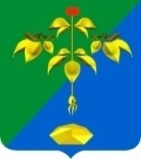 АДМИНИСТРАЦИЯ ПАРТИЗАНСКОГО ГОРОДСКОГО ОКРУГА  ПРИМОРСКОГО КРАЯП О С Т А Н О В Л Е Н И Е12 апреля 2022 г.                                                                                        № 591-паВ соответствии с Постановлением Правительства Российской Федерации от 29 марта 2022 года № 505 «О приостановлении действия отдельных положений некоторых актов Правительства Российской Федерации и установлении размеров авансовых платежей при заключении государственных (муниципальных) контрактов в 2022 году», Постановлением  Правительства Приморского края от 05 апреля 2022 года           № 205-пп «О приостановлении действия отдельных положений некоторых актов Правительства Приморского края и установлении размеров авансовых платежей при заключении государственных контрактов в 2022 году» на основании Устава Партизанского городского округа администрация Партизанского городского округа  ПОСТАНОВЛЯЕТ:1. Приостановить до 31 декабря 2022 года включительно действие подпункта д пункта 8 постановления администрации Партизанского городского округа от 15 декабря 2021 года № 2099-па «О мерах по реализации Решения «О бюджете Партизанского городского округа                       на 2022 год и на плановый период 2023 и 2024 годов».2. Установить, что в 2022 году главные распорядители  средств бюджета Партизанского городского округа как получатели средств бюджета Партизанского городского округа и подведомственные им получатели средств бюджета Партизанского городского округа (далее - получатели средств местного бюджета) предусматривают в заключаемых ими договорах (муниципальных контрактах) на поставку товаров (выполнение работ, оказание услуг), средства на финансовое обеспечение которых: подлежат в случаях, установленных в соответствии с бюджетным законодательством Российской Федерации, казначейскому сопровождению, - авансовые платежи в размере от 50 до 90 процентов суммы договора (муниципального  контракта), но не более лимитов бюджетных обязательств, доведенных до получателей средств местного бюджета  на указанные цели на соответствующий финансовый год;не подлежат казначейскому сопровождению, - авансовые платежи в размере до 50 процентов суммы договора (муниципального контракта), но не более лимитов бюджетных обязательств, доведенных до получателей средств местного бюджета на указанные цели на соответствующий финансовый год.В случае если исполнение договора (муниципального контракта), указанного в абзаце втором настоящего пункта, осуществляется в 2022 году и последующих годах и соответствующих лимитов бюджетных обязательств, доведенных до получателя средств местного бюджета, недостаточно для выплаты авансового платежа в текущем финансовом году, в договоре (муниципальном контракте) предусматривается условие о выплате части такого авансового платежа в оставшемся размере не позднее 1 февраля очередного финансового года без подтверждения поставки товаров (выполнения работ, оказания услуг) в объеме ранее выплаченного авансового платежа.3. Получатели средств местного бюджета вправе в соответствии с частью 65.1 статьи 112 Федерального закона от 5 апреля 2013 года № 44-ФЗ «О контрактной системе в сфере закупок товаров, работ, услуг для обеспечения государственных и муниципальных нужд» внести по соглашению сторон в заключенные до дня вступления в силу настоящего постановления договоры (муниципальные контракты) на поставку товаров (выполнение работ, оказание услуг) изменения в части увеличения предусмотренных ими размеров авансовых платежей до размеров, определенных в соответствии с пунктом 2 настоящего постановления, с соблюдением размера обеспечения исполнения договора (муниципального контракта), устанавливаемого в соответствии с частью 6 статьи 96 Федерального закона от 5 апреля 2013 года № 44-ФЗ «О контрактной системе в сфере закупок товаров, работ, услуг для обеспечения государственных и муниципальных нужд».Глава  городского округа                                                         О.А. БондаревО приостановлении действия отдельных положений постановления администрации Партизанского городского округа от 15 декабря 2021 года № 2099-па «О мерах по реализации Решения  «О бюджете  Партизанского городского округа  на 2022 год и на плановый период 2023 и 2024 годов» и установлении размеров авансовых платежей при заключении муниципальных контрактов в 2022 году